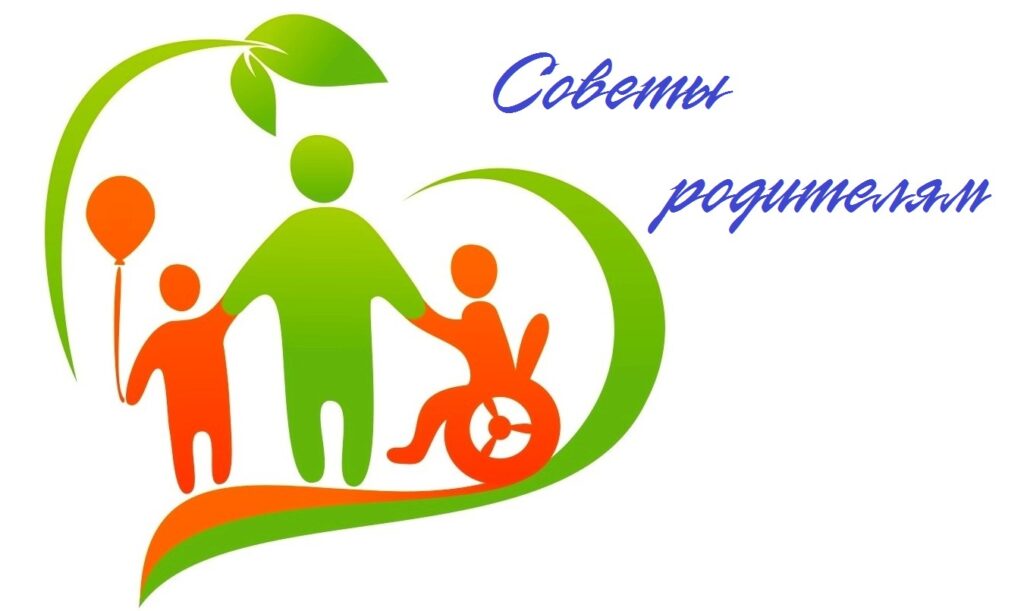 Рекомендации родителям детей с ОВЗ1. Не считайте обращение к специалисту (неврологу, психиатру или психологу) «клеймом на всю жизнь», не настраивайтесь негативно, если такую консультацию вам предложат воспитатели или учителя. Невозможно помочь детям, не понимая, в чем причина их проблем.2. Обеспечьте ребенку как можно больше впечатлений, систематически знакомьте его с окружающим миром.3. Не ругайте детей, если они неловки, недостаточно сообразительны. Надо помнить, что критика только снижает и без того невысокую самооценку.4. Не фиксируйте внимание ребенка на оценке и тем более не наказывайте за то, что «педагог жалуется». Постарайтесь наладить контакт с педагогом, расскажите ему об особенностях сына (дочери), попытайтесь разработать совместную стратегию обучения.5. Не оценивайте неудачи ребенка как проявление лени или «плохого» характера, не стремитесь к тому, чтобы он соответствовал «нормальным», на ваш взгляд, критериям.6. Внимательно относитесь к жалобам детей на головную боль, усталость, плохое самочувствие, ведь в большинстве случаев это объективные показатели затруднений, испытываемых ребенком в процессе обучения.Рекомендации родителям по воспитанию детей с ОВЗи особыми образовательными потребностямиВоспитание и развитие «особого» ребенка доставляет очень много переживаний родителям. Поэтому семье, где растут такие дети, может быть необходима помощь в форме рекомендаций, которые помогут решить многие практические вопросы. Обогащая себя новыми знаниями, члены семьи смогут научиться выстраивать понятную для ребенка, эффективную стратегию воспитания, позволяющую всем чувствовать себя комфортно, выбрать тот или иной вид взаимодействия с ребенком в конкретной ситуации. Педагог-психологРодителям по организации жизнедеятельности и воспитаниюдетей с РАС·                  Самоеважное — не маскировать диагноз за якобы «более благозвучным» и «социально приемлемым». Не убегать от проблемы и не фиксировать все внимание на негативных аспектах диагноза, таких, как: инвалидность, непонимание окружающих, конфликты в семье и прочее. Гипертрофированное представление о ребенке, как о гениальном, также вредно, как и подавленное состояние от его не успешности.·        Как можно раньше адаптировать ребенка к жизни в обществе; научить его справляться с собственными страхами; контролировать эмоции.·        Необходимо без колебаний отказаться от терзающих иллюзий и выстроенных заранее планов на жизнь. Принять ребенка таким, каков он есть на самом деле. Действовать исходя из интересов ребенка, создавая вокруг него атмосферу любви и доброжелательности, организовывая его мир до тех пор, пока он не научится делать это самостоятельно.·        Помните, что аутизм — это расстройство развития ребенка, сохраняющееся на протяжении всей жизни и без вашей поддержки ребенку с аутизмом не выжить.·        Способствуйте формированию коммуникативных навыков через чтение, беседы, игры.·        Информируйте ребенка о трудностях, которые могут вызватьзатруднения при ориентировке в пространстве.·        Формируйте позитивные свойства личности, мотивацию общения, которая обеспечит успешную адаптацию.·        Развивайте мимику ребенка, учите контролировать ее с помощью пения. В данном процессе мышцы лица тренируются, и человек учится ими обладать в большей мере.Рекомендации родителям, имеющим детей-инвалидовПримите ситуацию как данность, не думайте о том, как и почему это случилось, размышляйте о том, как с этим дальше жить. Помните, что все ваши страхи и «черные мысли» ребенок чувствует на интуитивном уровне. Ради успешного будущего Вашего ребенка постарайтесь найти в себе силы с оптимизмом смотреть в будущее.Никогда не жалейте ребёнка из-за того, что он не такой, как все.Дарите ребёнку свою любовь и внимание, но помните, что есть и другие члены семьи, которые в них тоже нуждаются.Стремитесь к тому, чтобы у всех членов семьи была возможность саморазвития и полноценной жизни. Помните, ребенку с первых месяцев жизни важно ощущать стабильность и спокойствие своего окружения.Организуйте свой быт так, чтобы никто в семье не чувствовал себя «жертвой», отказываясь от своей личной жизни.Не ограждайте ребёнка от обязанностей и проблем. Если состояние ребенка позволяет, придумайте ему простенькие домашние обязанности, постарайтесь научить ребенка заботиться о других. Решайте все дела вместе с ним.Предоставьте ребёнку самостоятельность в действиях и принятии решений. Стимулируйте его приспособительную активность; помогайте в поиске своих скрытых возможностей. Развивайте умения и навыки по самообслуживаниюСледите за своей внешностью и поведением. Ребёнок должен гордиться вами.Учитесь отказывать ребёнку в чём-либо, если считаете его требования чрезмерными. Однако проанализируйте количество запретов, с которыми сталкивается ваш ребенок. Продумайте, все ли они обоснованы, нет ли возможности сократить ограничения, лишний раз проконсультируйтесь с врачом или психологом.Чаще разговаривайте с ребёнком. Помните, что ни телевизор, ни компьютер не заменят вас.Создавайте условия для общения ребёнка со сверстниками.Стремитесь к встречам и общению с друзьями, приглашайте их в гости. Пусть в вашей жизни найдется место и высоким чувствам, и маленьким радостям.Чаще прибегайте к советам педагогов и психологов. Каждое определенное заболевание ребенка-инвалида требует специфического ухода, а также специальных знаний и умений.Больше читайте, и не только специальную литературу, но и художественную.Общайтесь с семьями, где есть дети-инвалиды. Передавайте свой опыт и перенимайте чужой. Это важно не только для вас, но и для ребенка, которому вы можете оказать услугу на всю жизнь, найдя для него друзей или (что очень часто бывает) спутника жизни. Помогая друг другу, вы, прежде всего, помогаете себе!Находите в себе силы и сохраняйте душевное равновесие. Не изводите себя упрёками. В противном случае велика вероятность того, что ребенок вырастет психологическом монстром, а это неизбежно усилит его социальную дезадаптацию и усугубит страдания.В том, что у вас больной ребёнок, вы не виноваты.Воспитывайте в себе новые качества, прежде всего наблюдательность, терпение, самообладание.Ведите дневник наблюдений за ребенком, отмечая малейшие перемены в его состоянии. Дневник с одной стороны, помогает, успокаивая Вас, с другой – способствует правильной организации всей лечебно-коррекционной работы.Помните, что будущее вашего ребенка во многом зависит от того, насколько он социализирован, адаптирован в обществе. Делайте все возможное, чтобы он привык находиться среди людей и при этом не концентрироваться на себе, умел и любил общаться, мог попросить о помощи.Старайтесь чувствовать себя спокойно и уверенно с ребенком-инвалидом на людях. Доброжелательно реагируйте на проявления интереса со стороны посторонних, не отталкивайте их от себя жалобами, раздражением, проявлением озлобления. Если ребенок переймет от вас подобный стиль общения с окружающими, его шансы найти себе друзей резко возрастут.Постарайтесь научить ребенка быть самим собой – и дома, и на людях. Чем раньше ребенок начнет общаться с другими детьми, тем больше шансов, что он сможет вести себя как все.Помните, что ребёнок повзрослеет и ему придётся жить самостоятельно. Готовьте его к будущей жизни, говорите о ней.